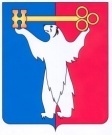 АДМИНИСТРАЦИЯ ГОРОДА НОРИЛЬСКАКРАСНОЯРСКОГО КРАЯПОСТАНОВЛЕНИЕ22.09.2023			        		г. Норильск				         № 446О внесении изменений в постановление Администрации города Норильска от 05.10.2016 № 494В целях урегулирования отдельных вопросов, касающихся оплаты труда работников муниципальных учреждений,ПОСТАНОВЛЯЮ:1. Внести в Положение об оплате труда директоров, заместителей директора и главных бухгалтеров муниципальных учреждений, обеспечивающих учреждения культуры, спорта, общего и дошкольного образования, утвержденное постановлением Администрации города Норильска от 05.10.2016 № 494 (далее - Положение), следующее изменение:1.1. В пункте 4.10 Положения слово «календарный» исключить.1.2. Приложение № 4 к Положению изложить в редакции согласно приложению к настоящему постановлению.2. Опубликовать настоящее постановление в газете «Заполярная правда» и разместить его на официальном сайте муниципального образования город Норильск.Глава города Норильска	        Д.В. КарасевКРИТЕРИИОЦЕНКИ РЕЗУЛЬТАТИВНОСТИ И КАЧЕСТВА ТРУДА ДЛЯ УСТАНОВЛЕНИЯВЫПЛАТ ПО ИТОГАМ РАБОТЫПриложение к постановлению Администрации города Норильска от 22.09.2023 № 446Приложение 4 к Положениюоб оплате труда директоров, заместителей директора и главных бухгалтеров муниципальных учреждений, обеспечивающих учреждения культуры, спорта, общего и дошкольного образования, утвержденному постановлениемАдминистрации города Норильска от 05.10.2016 № 494Наименование критерия оценки результативности и качества трудаУсловия (индикатор)Значения индикатораПредельный размер к должностному окладу, %Директор учрежденияДиректор учрежденияДиректор учрежденияДиректор учрежденияСтабильное, добросовестное выполнение должностных обязанностей Наличие обоснованных замечаний со стороны учредителябез замечаний 55Эффективность финансово-экономической деятельностиСоблюдение финансовой дисциплины, сроков представления отчетности, информации по запросам органа, исполняющего функции и полномочия учредителяотсутствие обоснованных претензий со стороны органов надзора и контроля, учредителя в течение отчетного года100Степень освоения выделенных бюджетных средствВыполнение бюджетной сметыот 95% до 98%80Степень освоения выделенных бюджетных средствВыполнение бюджетной сметыот 98,1% до 100%100Заместители директора, главный бухгалтерЗаместители директора, главный бухгалтерЗаместители директора, главный бухгалтерЗаместители директора, главный бухгалтерСтабильное, добросовестное выполнение должностных обязанностей Наличие обоснованных замечаний со стороны директора, учредителябез замечаний 50Эффективность финансово-экономической деятельностиСоблюдение финансовой дисциплины, сроков представления отчетности, информации по запросам органа, исполняющего функции и полномочия учредителяотсутствие обоснованных претензий со стороны органов надзора и контроля, учредителя в течение отчетного года100Степень освоения выделенных бюджетных средствВыполнение бюджетной сметыот 95% до 98%от 98,1% до 100%80100